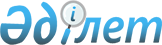 О внесении изменений в решение Астраханского районного маслихата от 21 декабря 2012 года № 5С-12-2 "О районном бюджете на 2013-2015 годы"
					
			Утративший силу
			
			
		
					Решение Астраханского районного маслихата Акмолинской области от 4 октября 2013 года № 5С-23-1. Зарегистрировано Департаментом юстиции Акмолинской области 22 октября 2013 года № 3846. Утратило силу в связи с истечением срока применения - (письмо Астраханского районного маслихата Акмолинской области от 5 ноября 2014 года № 116)      Сноска. Утратило силу в связи с истечением срока применения - (письмо Астраханского районного маслихата Акмолинской области от 05.11.2014 № 116).      Примечание РЦПИ.

      В тексте документа сохранена пунктуация и орфография оригинала.

      В соответствии с подпунктом 4 пункта 2 статьи 106 Бюджетного кодекса Республики Казахстан от 4 декабря 2008 года, подпунктом 1) пункта 1 статьи 6 Закона Республики Казахстан от 23 января 2001 года «О местном государственном управлении и самоуправлении в Республике Казахстан», Астраханский районный маслихат РЕШИЛ:



      1. Внести в решение Астраханского районного маслихата «О районном бюджете на 2013-2015 годы» от 21 декабря 2012 года № 5С-12-2 (зарегистрированное в Реестре государственной регистрации нормативных правовых актов № 3578, опубликовано 11 января 2013 года в районной газете «Маяк») следующие изменения:



      пункт 1 изложить в новой редакции:



      «1. Утвердить районный бюджет на 2013-2015 годы, согласно приложениям 1, 2 и 3 соответственно, в том числе на 2013 год в следующих объемах:



      1) доходы - 2221231,4 тысяч тенге, в том числе:



      налоговые поступления – 338472,0 тысяч тенге;



      неналоговые поступления – 14759,4 тысяч тенге;



      поступления от продажи основного капитала – 8686,0 тысяч тенге;



      поступления трансфертов – 1859314,0 тысяч тенге;



      2) затраты – 2280623,8 тысяч тенге;



      3) чистое бюджетное кредитование – 11021,9 тысяч тенге, в том числе:



      бюджетные кредиты – 15373,9 тысяч тенге;



      погашение бюджетных кредитов – 4352,0 тысяч тенге;



      4) сальдо по операциям с финансовыми активами – 28500,0 тысяч тенге:



      приобретение финансовых активов – 28500,0 тысяч тенге;



      поступления от продажи финансовых активов государства – 0 тысяч тенге;



      5) дефицит (профицит) бюджета – -98914,3 тысяч тенге;



      6) финансирование дефицита (использование профицита) бюджета – 98914,3 тысяч тенге.»;



      приложения 1, 4, 5, 6 к указанному решению изложить в новой редакции, согласно приложениям 1, 2, 3, 4 к настоящему решению.



      2. Настоящее решение вступает в силу со дня государственной регистрации в Департаменте юстиции Акмолинской области и вводится в действие с 1 января 2013 года.      Председатель сессии Астраханского

      районного маслихата                        Н.Сембаев      Секретарь Астраханского

      районного маслихата                        В.Собеский      «СОГЛАСОВАНО»      Аким Астраханского района                  Т.Ерсеитов

Приложение 1     

к решению Астраханского

районного маслихата  

от 4 октября 2013   

года № 5С-23-1    Приложение 1     

к решению Астраханского

районного маслихата  

от 21 декабря 2012  

года № 5С-12-2     

Районный бюджет на 2013 год

Приложение 2    

к решению Астраханского

районного маслихата  

от 4 октября 2013   

года 5С-23-1     Приложение 4    

к решению Астраханского

районного маслихата  

от 21 декабря 2012  

года № 5С-12-2     

Целевые трансферты и бюджетные кредиты из республиканского бюджета на 2013 год

Приложение 3     

к решению Астраханского

районного маслихата  

от 4 октября 2013   

года № 5С-23-1    Приложение 5     

к решению Астраханского

районного маслихата  

от 21 декабря 2012  

года № 5С-12-2     

Целевые трансферты из областного бюджета на 2013 год

Приложение 4     

к решению Астраханского

районного маслихата  

от 4 октября 2013   

года № 5С-23-1    Приложение 6     

к решению Астраханского

районного маслихата  

от 21 декабря 2012  

года № 5С-12-2     

Бюджетные программы сельских округов на 2013 год
					© 2012. РГП на ПХВ «Институт законодательства и правовой информации Республики Казахстан» Министерства юстиции Республики Казахстан
				КатегорияКатегорияКатегорияКатегорияСумма, тысяч тенгеКлассКлассКлассСумма, тысяч тенгеПодклассПодклассСумма, тысяч тенгеНаименованиеСумма, тысяч тенгеI. ДОХОДЫ2221231,41Налоговые поступления338472,001Подоходный налог15800,02Индивидуальный подоходный налог15800,003Социальный налог146620,01Социальный налог146620,004Налоги на собственность161636,01Налоги на имущество121211,03Земельный налог5190,04Налог на транспортные средства27660,05Единый земельный налог7575,005Внутренние налоги на товары, работы и услуги11436,02Акцизы2431,03Поступления за использование природных и других ресурсов4287,04Сборы за ведение предпринимательской и профессиональной деятельности4678,05Налог на игорный бизнес40,008Обязательные платежи, взимаемые за совершение юридически значимых действий и (или) выдачу документов уполномоченными на то государственными органами или должностными лицами2980,01Государственная пошлина2980,02Неналоговые поступления14759,401Доходы от государственной собственности1747,41Поступления части чистого дохода государственных предприятий19,45Доходы от аренды имущества, находящегося в государственной собственности1720,07Вознаграждение по кредитам, выданных из государственного бюджета8,002Поступления от реализации товаров (работ, услуг) государственными учреждениями, финансируемыми из государственного бюджета160,01Поступления от реализации товаров (работ, услуг) государственными учреждениями, финансируемыми из государственного бюджета160,003Поступление денег от проведения государственных закупок, организуемых государственными учреждениями, финансируемые из государственного бюджета0,01Поступление денег от проведения государственных закупок, организуемых государственными учреждениями, финансируемые из государственного бюджета0,004Штрафы, пени, санкции, взыскания, налагаемые государственными учреждениями, финансируемыми из государственного бюджета, а также содержащимися и финансируемыми из бюджета (сметы расходов) Национального Банка Республики Казахстан4560,01Штрафы, пени, санкции, взыскания, налагаемые государственными учреждениями, финансируемыми из государственного бюджета, а также содержащимися и финансируемыми из бюджета (сметы расходов) Национального Банка Республики Казахстан, за исключением поступлений от организаций нефтяного сектора4560,006Прочие неналоговые поступления8292,01Прочие неналоговые поступления8292,03Поступления от продажи основного капитала8686,001Продажа государственного имущества, закрепленного за государственными учреждениями686,01Продажа государственного имущества, закрепленного за государственными учреждениями686,003Продажа земли и нематериальных активов8000,01Продажа земли8000,04Поступления трансфертов1859314,002Трансферты из вышестоящих органов государственного управления1859314,02Трансферты из областного бюджета1859314,0Функциональная группаФункциональная группаФункциональная группаФункциональная группаСумма, тысяч тенгеАдминистратор бюджетных программАдминистратор бюджетных программАдминистратор бюджетных программСумма, тысяч тенгеПрограммаПрограммаСумма, тысяч тенгеНаименованиеСумма, тысяч тенгеII. ЗАТРАТЫ2280623,81Государственные услуги общего характера212404,7112Аппарат маслихата района (города областного значения)13872,0001Услуги по обеспечению деятельности маслихата района (города областного значения)13583,0003Капитальные расходы государственного органа289,0122Аппарат акима района (города областного значения)49887,2001Услуги по обеспечению деятельности акима района (города областного значения)49638,2002Создание информационных систем0,0003Капитальные расходы государственного органа249,0123Аппарат акима района в городе, города районного значения, поселка, села, сельского округа126962,8001Услуги по обеспечению деятельности акима района в городе, города районного значения, поселка, села, сельского округа111467,8022Капитальные расходы государственного органа15495,0459Отдел экономики и финансов района (города областного значения)21682,7001Услуги по реализации государственной политики в области формирования и развития экономической политики, государственного планирования, исполнения бюджета и управления коммунальной собственностью района (города областного значения)19295,7003Проведение оценки имущества в целях налогообложения277,0010Приватизация, управление коммунальным имуществом, постприватизационная деятельность и регулирование споров, связанных с этим1035,0011Учет, хранение, оценка и реализация имущества, поступившего в коммунальную собственность935,0015Капитальные расходы государственного органа140,02Оборона8376,9122Аппарат акима района (города областного значения)8376,9005Мероприятия в рамках исполнения всеобщей воинской обязанности2050,0006Предупреждение и ликвидация чрезвычайных ситуаций масштаба района (города областного значения)6326,93Общественный порядок, безопасность, правовая, судебная, уголовно-исполнительная деятельность673,0458Отдел жилищно-коммунального хозяйства, пассажирского транспорта и автомобильных дорог района (города областного значения)673,0021Обеспечение безопасности дорожного движения в населенных пунктах673,04Образование1418537,7464Отдел образования района (города областного значения)1268815,7001Услуги по реализации государственной политики на местном уровне в области образования12865,2003Общеобразовательное обучение1006633,0005Приобретение и доставка учебников, учебно-методических комплексов для государственных учреждений образования района (города областного значения)13535,0006Дополнительное образование для детей17749,0009Обеспечение деятельности организаций дошкольного воспитания и обучения62349,0012Капитальные расходы государственного органа268,0015Ежемесячные выплаты денежных средств опекунам (попечителям) на содержание ребенка-сироты (детей-сирот), и ребенка (детей), оставшегося без попечения родителей11849,0020Обеспечение оборудованием, программным обеспечением детей-инвалидов, обучающихся на дому151,0040Реализация государственного образовательного заказа в дошкольных организациях образования65815,0067Капитальные расходы подведомственных государственных учреждений и организаций77601,5467Отдел строительства района (города областного значения)149722,0037Строительство и реконструкция объектов образования149722,06Социальная помощь и социальное обеспечение67747,7123Аппарат акима района в городе, города районного значения, поселка, села, сельского округа16090,0003Оказание социальной помощи нуждающимся гражданам на дому16090,0451Отдел занятости и социальных программ района (города областного значения)51657,7001Услуги по реализации государственной политики на местном уровне в области обеспечения занятости и реализации социальных программ для населения17472,7002Программа занятости19289,0005Государственная адресная социальная помощь409,0006Оказание жилищной помощи787,0007Социальная помощь отдельным категориям нуждающихся граждан по решениям местных представительных органов4653,0010Материальное обеспечение детей-инвалидов, воспитывающихся и обучающихся на дому363,0011Оплата услуг по зачислению, выплате и доставке пособий и других социальных выплат164,0016Государственные пособия на детей до 18 лет4525,0017Обеспечение нуждающихся инвалидов обязательными гигиеническими средствами и предоставление услуг специалистами жестового языка, индивидуальными помощниками в соответствии с индивидуальной программой реабилитации инвалида3655,0021Капитальные расходы государственного органа340,07Жилищно-коммунальное хозяйство263834,3123Аппарат акима района в городе, города районного значения, поселка, села, сельского округа22703,8008Освещение улиц населенных пунктов8518,8009Обеспечение санитарии населенных пунктов1618,2010Содержание мест захоронений и погребение безродных3644,0011Благоустройство и озеленение населенных пунктов8922,8458Отдел жилищно-коммунального хозяйства, пассажирского транспорта и автомобильных дорог района (города областного значения)47698,5003Организация сохранения государственного жилищного фонда2246,4012Функционирование системы водоснабжения и водоотведения3594,6018Благоустройство и озеленение населенных пунктов26532,9026Организация эксплуатации тепловых сетей, находящихся в коммунальной собственности районов (городов областного значения)11976,6041Ремонт и благоустройство объектов в рамках развития сельских населенных пунктов по Дорожной карте занятости 20203348,0464Отдел образования района (города областного значения)1774,0026Ремонт объектов в рамках развития сельских населенных пунктов по Дорожной карте занятости 20201774,0467Отдел строительства района (города областного значения)191658,0003Проектирование, строительство и (или) приобретение жилья коммунального жилищного фонда2390,0004Проектирование, развитие, обустройство и (или) приобретение инженерно-коммуникационной инфраструктуры1260,0058Развитие системы водоснабжения и водоотведения в сельских населенных пунктах188008,08Культура, спорт, туризм и информационное пространство103140,9455Отдел культуры и развития языков района (города областного значения)76639,0001Услуги по реализации государственной политики на местном уровне в области развития языков и культуры5326,0003Поддержка культурно-досуговой работы39225,0006Функционирование районных (городских) библиотек16515,0007Развитие государственного языка и других языков народа Казахстана5961,0032Капитальные расходы подведомственных государственных учреждений и организаций9612,0456Отдел внутренней политики района (города областного значения)11666,4001Услуги по реализации государственной политики на местном уровне в области информации, укрепления государственности и формирования социального оптимизма граждан5998,4002Услуги по проведению государственной информационной политики через газеты и журналы4366,0003Реализация мероприятий в сфере молодежной политики1302,0465Отдел физической культуры и спорта района (города областного значения)14835,5001Услуги по реализации государственной политики на местном уровне в сфере физической культуры и спорта4750,5004Капитальные расходы государственного органа3200,0006Проведение спортивных соревнований на районном (города областного значения) уровне2649,0007Подготовка и участие членов сборных команд района (города областного значения) по различным видам спорта на областных спортивных соревнованиях4236,010Сельское, водное, лесное, рыбное хозяйство, особо охраняемые природные территории, охрана окружающей среды и животного мира, земельные отношения87801,0459Отдел экономики и финансов района (города областного значения)4062,0099Реализация мер по оказанию социальной поддержки специалистов4062,0462Отдел сельского хозяйства района (города областного значения)10155,6001Услуги по реализации государственной политики на местном уровне в сфере сельского хозяйства7951,6006Капитальные расходы государственного органа2204,0463Отдел земельных отношений района (города областного значения)12062,5001Услуги по реализации государственной политики в области регулирования земельных отношений на территории района (города областного значения9523,5004Организация работ по зонированию земель2539,0473Отдел ветеринарии района (города областного значения)61520,9001Услуги по реализации государственной политики на местном уровне в сфере ветеринарии5995,9003Капитальные расходы государственного органа1954,3007Организация отлова и уничтожения бродячих собак и кошек728,9010Проведение мероприятий по идентификации сельскохозяйственных животных1045,8011Проведение противоэпизоотических мероприятий51796,011Промышленность, архитектурная, градостроительная и строительная деятельность27193,8467Отдел строительства района (города областного значения)7391,0001Услуги по реализации государственной политики на местном уровне в области строительства7326,0017Капитальные расходы государственного органа65,0468Отдел архитектуры и градостроительства района (города областного значения)19802,8001Услуги по реализации государственной политики в области архитектуры и градостроительства на местном уровне4622,8003Разработка схем градостроительного развития территории района и генеральных планов населенных пунктов15100,0004Капитальные расходы государственного органа80,012Транспорт и коммуникации19821,0123Аппарат акима района в городе, города районного значения, поселка, села, сельского округа1906,0013Обеспечение функционирования автомобильных дорог в городах районного значения, поселках, селах, сельских округах1906,0458Отдел жилищно коммунального хозяйства, пассажирского транспорта и автомобильных дорог района (города областного значения)17915,0023Обеспечение функционирования автомобильных дорог17915,013Прочие40832,4123Аппарат акима района в городе, города районного значения, поселка, села, сельского округа20228,0040Реализация мер по содействию экономическому развитию регионов в рамках Программы "Развитие регионов"20228,0458Отдел жилищно-коммунального хозяйства, пассажирского транспорта и автомобильных дорог района (города областного значения)7749,0001Услуги по реализации государственной политики на местном уровне в области жилищно-коммунального хозяйства, пассажирского транспорта и автомобильных дорог7619,0013Капитальные расходы государственного органа130,0459Отдел экономики и финансов района (города областного значения)7000,0012Резерв местного исполнительного органа района (города областного значения)7000,0494Отдел предпринимательства и промышленности района (города областного значения)5855,4001Услуги по реализации государственной политики на местном уровне в области развития предпринимательства и промышленности5855,414Обслуживание долга8,0459Отдел экономики и финансов района (города областного значения)8,0021Обслуживание долга местных исполнительных органов по выплате вознаграждений и иных платежей по займам из областного бюджета8,015Трансферты30252,4459Отдел экономики и финансов района (города областного значения)30252,4006Возврат неиспользованных (недоиспользованных) целевых трансфертов29625,3016Возврат использованных не по целевому назначению целевых трансфертов627,1III. Чистое бюджетное кредитование11021,9Бюджетные кредиты15373,910Сельское, водное, лесное, рыбное хозяйство, особо охраняемые природные территории, охрана окружающей среды и животного мира, земельные отношения15373,9459Отдел экономики и финансов района (города областного значения)15373,9018Бюджетные кредиты для реализации мер социальной поддержки специалистов15373,9Погашение бюджетных кредитов4352,05Погашение бюджетных кредитов4352,01Погашение бюджетных кредитов4352,01Погашение бюджетных кредитов, выданных из государственного бюджета4352,0IV. Сальдо по операциям с финансовыми активами28500,0Приобретение финансовых активов28500,013Прочие28500,0458Отдел жилищно коммунального хозяйства, пассажирского транспорта и автомобильных дорог района (города областного значения)28500,0065Формирование или увеличение уставного капитала юридических лиц28500,0Поступления от продажи финансовых активов государства0,0V. Дефицит (профицит) бюджета-98914,3VI. Финансирование дефицита (использование профицита) бюджета98914,3НаименованиеСумма, тысяч тенгеВСЕГО390584,0Целевые текущие трансферты187203,0в том числеАппарат акима района в городе, города районного значения, поселка, села, сельского округа24083,0На решение вопросов обустройства сельских округов в реализацию мер по содействию экономическому развитию регионов в рамках Программы "Развитие регионов"20228,0На увеличение штатной численности местных исполнительных органов3855,0Отдел экономики и финансов района (города областного значения)4061,0На реализацию мер социальной поддержки специалистов4061,0Отдел образования района (города областного значения)106494,0На реализацию государственного образовательного заказа в дошкольных организациях образования56320,0На оснащение учебным оборудованием кабинетов физики, химии, биологии в государственных учреждениях основного среднего и общего среднего образования12291,0На обеспечение оборудованием, программным обеспечением детей-инвалидов, обучающихся на дому151,0На ежемесячные выплаты денежных средств опекунам (попечителям) на содержание ребенка-сироты (детей-сирот), и ребенка (детей), оставшегося без попечения родителей11849,0На увеличение размера доплаты за квалификационную категорию учителям школ и воспитателям дошкольных организаций образования16583,0На повышение оплаты учителям, прошедшим повышение квалификации по трехуровневой системе9300,0Отдел сельского хозяйства района (города областного значения)769,0На увеличение штатной численности местных исполнительных органов769,0Отдел ветеринарии района (города областного значения)51796,0На проведение противоэпизоотических мероприятий51796,0Целевые трансферты на развитие188008,0в том числеОтдел строительства района (города областного значения)188008,0Реконструкция водопроводных сетей в станции Колутон48696,0Реконструкция сетей водоснабжения и водоотведения в селе Жалтыр139312,0Бюджетные кредиты15373,0Отдел экономики и финансов района (города областного значения)15373,0Бюджетные кредиты для реализации мер социальной поддержки специалистов социальной сферы сельских населенных пунктов15373,0НаименованиеСумма, тысяч тенгеВСЕГО171222,0Целевые текущие трансферты21500,0в том числеОтдел занятости и социальных программ района1640,0На оказание социальной помощи участникам и инвалидам Великой отечественной войны на расходы за коммунальные услуги и абонентской платы за услуги телефонной связи500,0На оплату за учебу в колледжах студентам из малообеспеченных семей Астраханского района и многодетных семей сельской местности Астраханского района1140,0Отдел образования района (города областного значения)18200,0На установку автоматической пожарной сигнализации7900,0Приобретение блочно-модульных котельных для детских садов10300,0Отдел жилищно-коммунального хозяйства, пассажирского транспорта и автомобильных дорог района (города областного значения)1660,0На обеспечение занятости за счет развития инфраструктуры и жилищно-коммунального хозяйства в рамках реализации Дорожной карты занятости 20201660,0Целевые трансферты на развитие149722,0в том числеОтдел строительства района (города областного значения)149722Строительство средней школы на 80 мест в селе Оксановка149722№ п/п№ п/п№ п/п№ п/пСумма, тысяч тенгеАБПАБПАБПСумма, тысяч тенгеПрограммаПрограммаСумма, тысяч тенгеНаименованиеСумма, тысяч тенгеВсего187890,61Астраханский сельский округ43224,9123001Услуги по обеспечению деятельности акима района в городе, города районного значения, поселка, села, сельского округа13853,9003Оказание социальной помощи нуждающимся гражданам на дому3803,0008Освещение улиц населенных пунктов6900,0009Обеспечение санитарии населенных пунктов1297,2010Содержание мест захоронений и погребение безродных3598,0011Благоустройство и озеленение населенных пунктов6187,8013Обеспечение функционирования автомобильных дорог в городах районного значения, поселках, селах, сельских округах1906,0022Капитальные расходы государственного органа392,0040Реализация мер по содействию экономическому развитию регионов в рамках Программы "Развитие регионов"5287,02Бесбидаикский сельский округ6838,0123001Услуги по обеспечению деятельности акима района в городе, города районного значения, поселка, села, сельского округа6319,0022Капитальные расходы государственных органов107,0040Реализация мер по содействию экономическому развитию регионов в рамках Программы "Развитие регионов"412,03Есильский сельский округ12275,5123001Услуги по обеспечению деятельности акима района в городе, города районного значения, поселка, села, сельского округа8132,5003Оказание социальной помощи нуждающимся гражданам на дому1131,0022Капитальные расходы государственного органа2050,0040Реализация мер по содействию экономическому развитию регионов в рамках Программы "Развитие регионов"962,04Жалтырский сельский округ25700,0123001Услуги по обеспечению деятельности акима района в городе, города районного значения, поселка, села, сельского округа12467,3003Оказание социальной помощи нуждающимся гражданам на дому3023,9008Освещение улиц населенных пунктов1618,8009Обеспечение санитарии населенных пунктов321,0010Содержание мест захоронений и погребение безродных46,0011Благоустройство и озеленение населенных пунктов2450,0022Капитальные расходы государственного органа2088,0040Реализация мер по содействию экономическому развитию регионов в рамках Программы "Развитие регионов"3685,05Жарсуатский сельский округ7438,0123001Услуги по обеспечению деятельности акима района в городе, города районного значения, поселка, села, сельского округа5233,0022Капитальные расходы государственного органа1847,0040Реализация мер по содействию экономическому развитию регионов в рамках Программы "Развитие регионов"358,06Каменский сельский округ9842,0123001Функционирование аппарата акима района в городе, города районного значения, поселка, села, сельского округа6506,0003Оказание социальной помощи нуждающимся гражданам на дому758,0022Капитальные расходы государственного органа1962,0040Реализация мер по содействию экономическому развитию регионов в рамках Программы "Развитие регионов"616,07Кызылжарский сельский округ11932,0123001Услуги по обеспечению деятельности акима района в городе, города районного значения, поселка, села, сельского округа7358,0003Оказание социальной помощи нуждающимся гражданам на дому1032,0011Благоустройство и озеленение населенных пунктов278,0022Капитальные расходы государственного органа1997,0040Реализация мер по содействию экономическому развитию регионов в рамках Программы "Развитие регионов"1267,08Колутонский сельский округ9031,4123001Услуги по обеспечению деятельности акима района в городе, города районного значения, поселка, села, сельского округа7567,4003Оказание социальной помощи нуждающимся гражданам на дому587,0022Капитальные расходы государственного органа107,0040Реализация мер по содействию экономическому развитию регионов в рамках Программы "Развитие регионов"770,09Николаевский сельский округ11581,0123001Услуги по обеспечению деятельности акима района в городе, города районного значения, поселка, села, сельского округа7781,0003Оказание социальной помощи нуждающимся гражданам на дому593,0011Благоустройство и озеленение населенных пунктов7,0022Капитальные расходы государственного органа2027,0040Реализация мер по содействию экономическому развитию регионов в рамках Программы "Развитие регионов"1173,010Новочеркасский сельский округ10227,0123001Услуги по обеспечению деятельности акима района в городе, города районного значения, поселка, села, сельского округа7473,0003Оказание социальной помощи нуждающимся гражданам на дому901,0022Капитальные расходы государственного органа300,0040Реализация мер по содействию экономическому развитию регионов в рамках Программы "Развитие регионов"1553,011Острогорский сельский округ8728,9123001Услуги по обеспечению деятельности акима района в городе, города районного значения, поселка, села, сельского округа5841,0003Оказание социальной помощи нуждающимся гражданам на дому1852,9022Капитальные расходы государственного органа257,0040Реализация мер по содействию экономическому развитию регионов в рамках Программы "Развитие регионов"778,012Первомайский сельский округ13970,2123001Услуги по обеспечению деятельности акима района в городе, города районного значения, поселка, села, сельского округа8652,0003Оказание социальной помощи нуждающимся гражданам на дому1503,2022Капитальные расходы государственного органа1997,0040Реализация мер по содействию экономическому развитию регионов в рамках Программы "Развитие регионов"1818,013Староколутонский сельский округ9555,7123001Услуги по обеспечению деятельности акима района в городе, города районного значения, поселка, села, сельского округа7690,7003Оказание социальной помощи нуждающимся гражданам на дому574,0022Капитальные расходы государственного органа257,0040Реализация мер по содействию экономическому развитию регионов в рамках Программы "Развитие регионов"1034,014Узункольский сельский округ7546,0123001Услуги по обеспечению деятельности акима района в городе, города районного значения, поселка, села, сельского округа6593,0003Оказание социальной помощи нуждающимся гражданам на дому331,0022Капитальные расходы государственного органа107,0040Реализация мер по содействию экономическому развитию регионов в рамках Программы "Развитие регионов"515,0